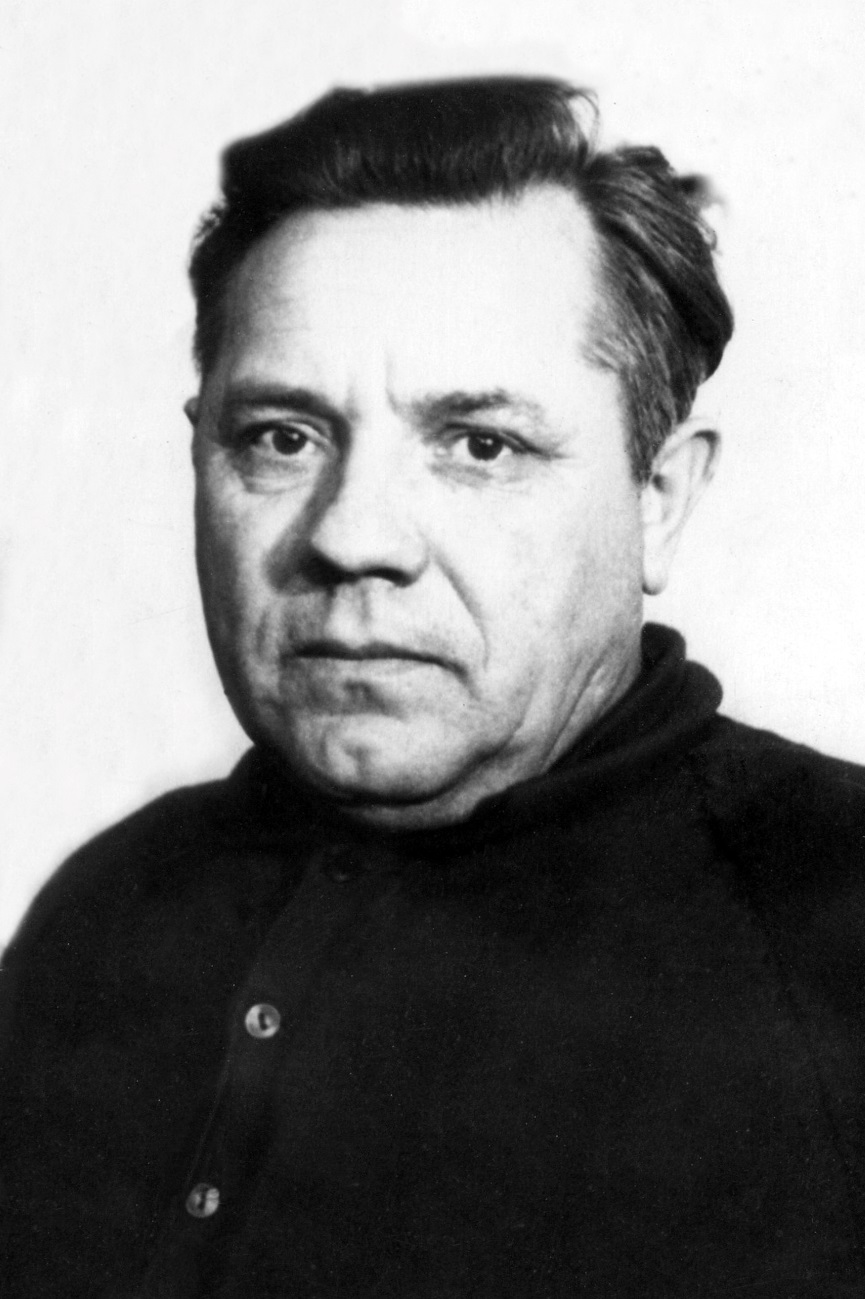 Парунов  Сергей Иванович(1914-1973)Прадедушка Яковлева ВладиславВоевал  с самого начала войны. Был взят в плен и отправлен в концлагерь, который находился на Украине. После освобождения Украины Красной Армией остался жить на Украине.